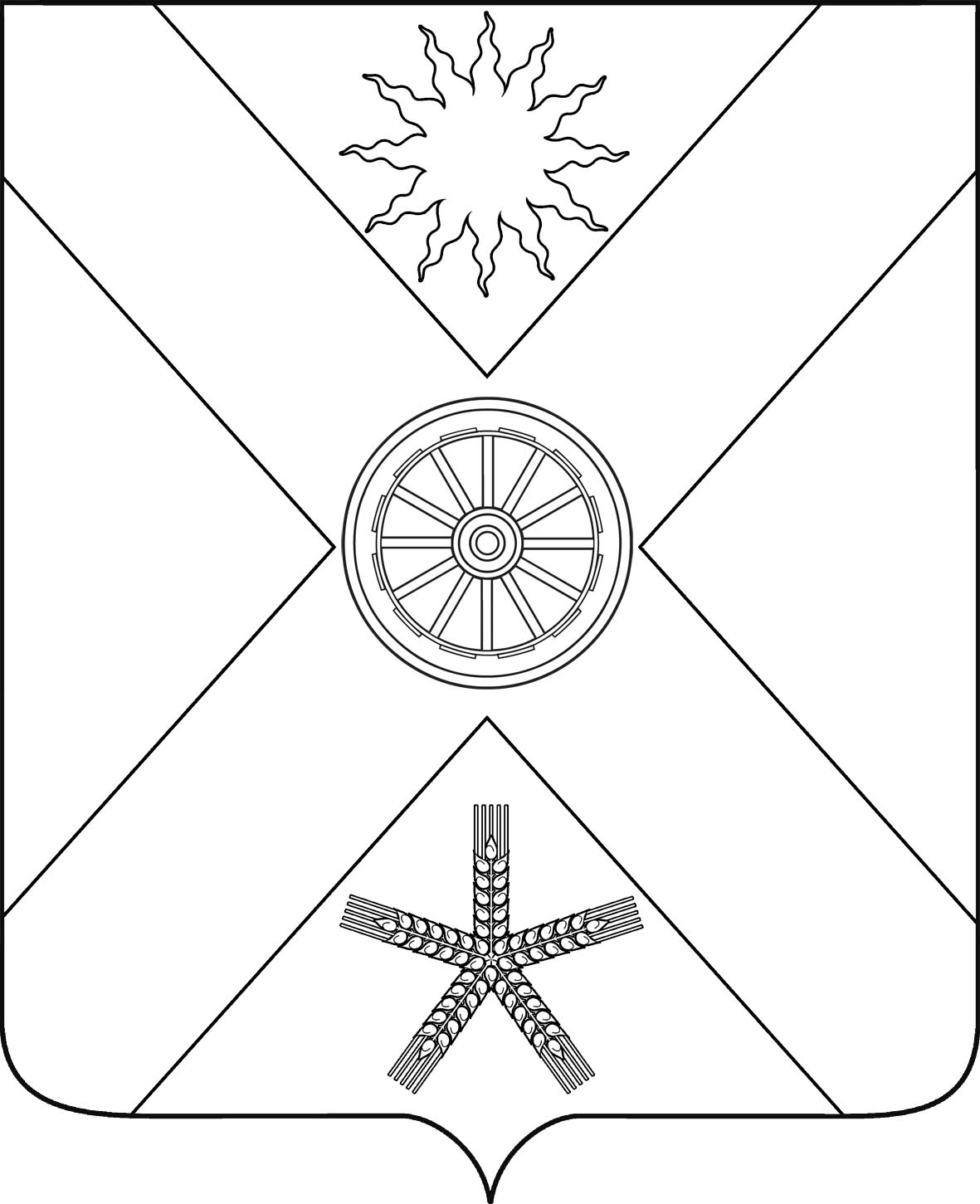 РОССИЙСКАЯ ФЕДЕРАЦИЯРОСТОВСКАЯ  ОБЛАСТЬ ПЕСЧАНОКОПСКИЙ РАЙОНМУНИЦИПАЛЬНОЕ ОБРАЗОВАНИЕ«ПЕСЧАНОКОПСКОЕ СЕЛЬСКОЕ ПОСЕЛЕНИЕ»АДМИНИСТРАЦИЯ ПЕСЧАНОКОПСКОГО СЕЛЬСКОГО ПОСЕЛЕНИЯПОСТАНОВЛЕНИЕ12.01.2016                                     № 6                              с.Песчанокопское			«Об организации обучения по гражданской обороне, чрезвычайным ситуациям и пожарной безопасности неработающего населения в учебно-консультационных пунктах Песчанокопского сельского поселения»В соответствии с Федеральными законами от 12.02.1998г. № 28-ФЗ «О гражданской обороне», от 21.12.1994г. № 68-ФЗ «О защите населения и территорий от чрезвычайных ситуаций природного и техногенного характера» и Постановлениями Правительства Российской Федерации от 04.09.2003г. № 547  «О подготовке населения в области защиты от чрезвычайных ситуаций природного и техногенного характера», от 02.11.2000г. № 841 «Об утверждении Положения об организации обучения населения в области гражданской обороны» и в целях совершенствования обучения неработающего населения Песчанокопского сельского поселения в области гражданской обороны и действиям в чрезвычайных ситуациях,Постановляю:1. Утвердить:1.1. Положение об учебно-консультационных пунктах по гражданской обороне, чрезвычайным ситуациям и пожарной безопасности Песчанокопского сельского поселении (приложение № 1).1.2. Темы для проведения бесед и лекций с неработающим населением (приложение № 2).2. Предусмотреть обеспечение учебно-консультационных пунктов необходимой литературой, учебными пособиями и техническими средствами обучения.3. Руководителям учебно-консультационных пунктов:3.1. Обеспечить закрепление неработающего населения за учебно-консультационными пунктами, обслуживающими соответствующие территории.3.2. Организовать работу учебно-консультационных пунктов и обучение неработающего населения в соответствии с Положением об учебно-консультационных пунктах по гражданской обороне, чрезвычайным ситуациям и пожарной безопасности Песчанокопского сельского поселения.4.  Инспектору по гражданской обороне и чрезвычайным ситуациям Администрации Песчанокопского сельского поселения:4.1.Обеспечить методическое руководство деятельности учебно-консультационных пунктов.5. Постановления Главы Песчанокопского сельского поселения от 02.02.2015 №29 «Об организации обучения по гражданской обороне, чрезвычайным ситуациям и пожарной безопасности неработающего населения в учебно-консультационных пунктах Песчанокопского сельского поселения» признать утратившим силу5. Настоящее постановление подлежит обнародованию на информационных стендах Администрации Песчанокопского сельского поселения и на официальном сайте Песчанокопского сельского поселения в сети интернет.6. Контроль за выполнением настоящего постановления оставляю за собой.Постановление вносит:Инспектор по ГО и ЧСПриложение № 1к постановлению АдминистрацииПесчанокопского сельского поселенияот 12.01.2016  № 6ПОЛОЖЕНИЕоб учебно-консультационных пунктах по гражданской обороне, чрезвычайным ситуациям и пожарной безопасности Песчанокопского сельского поселения1. Общие положения1.1. Учебно-консультационные пункты по гражданской обороне, чрезвычайным ситуациям и пожарной безопасности (далее - УКП) предназначены для обучения населения, не занятого в сфере производства и обслуживания (далее - неработающее население).1.2. Основная цель создания УКП - обеспечение необходимых условий для подготовки неработающего населения по вопросам гражданской обороны (далее - ГО), защиты от чрезвычайных ситуациях природного и техногенного характера (далее - ЧС) и мерам пожарной безопасности по месту жительства.1.3. Основные задачи УКП:- организация обучения неработающего населения;- выработка практических навыков действий в условиях ЧС мирного и военного времени;- повышение уровня морально-психологического состояния населения в условиях угрозы возникновения или возникновения ЧС, а также при ликвидации их последствий.2. Организация работы2.1. УКП создаются при администрациях сельских поселений.2.2. Организационная структура УКП может быть различной в зависимости от количества проживающего на территории сельского поселения неработающего населения.В состав УКП могут входить:- начальник УКП;- 1-2 организатора (консультанта).2.3. Непосредственными организаторами обучения являются Глава сельского поселения. Он издают приказ (распоряжение), в котором определяет:- место расположения УКП и других помещений, используемых для подготовки неработающего населения;- порядок работы УКП;- время проведения лекций бесед, консультаций, тренировок;- должностных лиц УКП и консультантов, привлекаемых для проведения лекций, бесед, консультаций, тренировок;- порядок обеспечения литературой, учебными пособиями и техническими средствами обучения;- закрепления жителей домов (улиц) за УКП;- другие организационные вопросы.2.4. Обучение населения осуществляется путем: - проведения занятий по тематике, утвержденной Главой Песчанокопского сельского поселения;- проведения пропагандистских и агитационных мероприятий (бесед, лекций, вечеров вопросов и ответов, консультаций, показов учебных кино и видеофильмов);- распространения и чтения памяток, листовок, пособий, прослушивания радиопередач и просмотра телепрограмм по тематике ГО и защиты от ЧС;- участия в учениях и тренировках по ГО, защите от ЧС и пожарной безопасности.2.5. Основное внимание при обучении неработающего населения обращается на морально-психологическую подготовку, умелые действия в ЧС, характерных для мест его проживания, мерам пожарной безопасности, на воспитание у него чувства высокой ответственности за свою подготовку и подготовку своей семьи к защите от ЧС мирного и военного времени.2.6. Обучение населения осуществляется, по возможности, круглогодично. Наиболее целесообразный срок обучения в группах - с 1 ноября по 31 мая. В другое время проводятся консультации и другие мероприятия.2.7. Для проведения занятий обучаемые сводятся в учебные группы, которые создаются из жителей нескольких малых домов или подъездов. Оптимальным вариантом является группа из 15-20 человек. 2.8. Основными формами занятий являются:- самостоятельное изучение учебно-методической литературы, пособий, памяток, листовок, буклетов, прослушивание радиопередач, просмотр телепрограмм и учебных фильмов по вопросам ГО и защиты от ЧС;- участие в проведении учений и тренировок;- посещение пропагандистских и агитационных мероприятий (беседы, лекции, вечера вопросов и ответов, консультации, просмотр учебных видеофильмов и др.);- индивидуальная работа с обучаемыми (участковые, работники государственного пожарного надзора, представители МЧС России и др.);- встречи с участниками ликвидации последствий ЧС, руководящим составом и ветеранами ГО, государственной противопожарной службы.Большую часть учебного времени следует отводить практическим занятиям и тренировкам, в ходе которых отрабатывать действия по сигналам оповещения, правила пользования средствами индивидуальной и коллективной защиты, эвакуационные мероприятия. Продолжительность занятий одной группы, как правило, 1-2 часа в день. В конце учебного года проводится итоговое занятие методом беседы в сочетании с выполнением практических нормативов по выполнению приемов оказания первой медицинской помощи, пользования средствами индивидуальной, коллективной защиты и первичными средствами пожаротушения.2.9. Неработающее население, прошедшее обучение по полной программе, в следующем году вместо текущей подготовки (частично или полностью) может привлекаться на учения, проводимые при администрации сельского поселения по месту жительства.2.10. Для проведения занятий и консультаций привлекаются сотрудники УКП, специалисты, консультанты из числа активистов ГО, прошедших подготовку в учебно-методическом центре, инспекторы отдела надзорной деятельности. По медицинским темам и по вопросам психологической подготовки занятия проводят работники органов здравоохранения. 2.11. Сектор по мобилизационной работе, гражданской обороне и чрезвычайным ситуациям Администрации Песчанокопского района оказывает методическую и практическую помощь при планировании и проведении занятий, содействует обеспечению УКП учебной, методической литературой и наглядными пособиями, участвует в подготовке инструкторов (руководителей занятий).3. Оборудование и оснащение3.1. УКП оборудуется в специально отведенном помещении, где есть возможность создать необходимые условия для организации учебного процесса. Комната (класс) для проведения занятий и консультаций вместимостью 15-25 человек, обеспечивается необходимым количеством исправной мебели и имуществом. На видном месте располагается распорядок дня и расписания занятий и консультаций.3.2. Учебно-материальная база УКП включает технические средства обучения, стенды, наглядные учебные пособия, медицинское имущество, средства индивидуальной защиты и первичные средства пожаротушения, учебно-методическую литературу и дидактические материалы.3.3. К техническим средствам обучения относятся телевизор, видеомагнитофон (DVD плеер), проекционная аппаратура, приемник радиовещания.3.3. Класс оборудуется следующими стендами:- классификация чрезвычайных ситуаций;- права и обязанности граждан по ГО и защите от ЧС;- сигналы оповещения и действия по ним;- средства индивидуальной и коллективной защиты;- порядок и правила проведения эвакуации;- оказание само и взаимопомощи;- пожарная безопасность;- действия населения по предупреждению террористических актов.3.4. Учебное имущество:- противогазы гражданские для взрослых и детей –5-10 штук;- камера защитная детская - 1 шт.;- респираторы (разные) - 5 шт.;- аптечка индивидуальная АИ-2 - 5 шт.;- огнетушители (разные) – 2-3 шт.;- ватно-марлевые повязки (ВМП) – 5-10 шт.;- бинты, вата и другие материалы для изготовления простейших средств индивидуальной защиты;- аптечка первой медицинской помощи.3.5. Применительно к тематике обучения для повышения наглядности и обеспечения самостоятельной работы обучаемых на УКП необходимо иметь комплекты плакатов, схем, видеофильмов, слайдов (диапозитивов), законодательные и нормативные акты (выписки), подшивки журнала «Гражданская защита», памятки, рекомендации, учебно-методические пособия.3.6. Оснащение УКП, содержание стендов должны быть просты в оформлении, доступны в понимании, убеждать людей в реальности защиты от поражений при возникновении ЧС, воспитывать высокие морально-психологические качества. Каждый посетивший УКП должен получить конкретную исчерпывающую информацию о возможных ЧС в районе его проживания, местах укрытия и маршрутах следования к ним, об адресах пунктов выдачи средств индивидуальной защиты, порядке эвакуации.3.7. Документы, которые необходимо иметь на УКП:- постановление Главы сельского поселения о создании УКП и организации его работы;- положение об УКП;- план работы на год;- распорядок дня работы УКП;- график дежурств по УКП его сотрудников и других привлекаемых для этого лиц;- расписание занятий и консультаций;- журналы учета лекций и бесед;- списки неработающих жильцов с указанием адреса, телефона;- обязанности начальника и инструктора (консультанта) УКП.4. Обязанности начальника УКП4.1. Начальник УКП подчиняется Главе сельского поселения, при котором создан УКП. Он отвечает за планирование, организацию и ход учебного процесса, состояние учебно-материальной базы.4.2. Он обязан:- разрабатывать и вести планирующие, учетные и отчетные документы;- в соответствии с расписанием проводить занятия и консультации;- осуществлять контроль за ходом самостоятельного обучения людей и оказывать индивидуальную помощь обучаемым;- проводить инструктаж руководителей занятий и старших групп;- вести учет подготовки неработающего населения;- составлять годовой отчет о выполнении плана работы УКП и представлять его в сектор по МР, ГО и ЧС Администрации Песчанокопского района;- составлять заявки на приобретение учебных и наглядных пособий, технических средств обучения, литературы, организовать их учет, хранение и своевременное списание;- следить за содержанием помещений, соблюдением правил пожарной безопасности;- поддерживать постоянное взаимодействие по вопросам обучения с сектором по МР, ГО и ЧС Администрации Песчанокопского района.Приложение № 2к постановлению АдминистрацииПесчанокопского сельского поселенияот 12.01.2016  №  6ТЕМЫ для проведения бесед и лекций с неработающим населениемГлава Песчанокопского сельского поселенияЮ.Г.Алисов№ п/пНаименование тем1Правовые основы защиты населения Песчанокопского сельского поселения от чрезвычайных ситуаций. Возможные на территории Песчанокопского сельского поселения ситуации и их последствия для населения.2Оповещение и порядок действия населения в случае возникновения ЧС3Классификация и характеристика ЧС природного и техногенного характера. Способы защиты от ЧС природного и техногенного характера.4Пожары в жилых и общественных зданиях, их причины и последствия. Меры по предупреждению пожаров. Средства пожаротушения и способы их применения.5Лесные пожары. Способы предупреждения лесных пожаров, защиты от них и их тушения.6Массовые заболевания. Правила поведения населения при проведении изоляционно-ограничительных мероприятий.7Аварии на автомобильном транспорте. Меры безопасности и способы предупреждения дорожно-транспортных происшествий.8Первая помощь пострадавшим в чрезвычайных ситуациях. Классификация. Основные правила оказания первой  помощи. Экстренная реанимационная помощь.9Первая  помощь при кровотечениях и ранениях. Способы остановки кровотечения. Правила и приемы наложения повязок на раны.10Первая  помощь при ушибах, вывихах и переломах. Способы транспортировки пострадавших.11Первая  помощь при ожогах, отморожении, при тепловом и солнечном ударах, при поражениях электрическим током, при обмороке. Первая  помощь утопающему.12Основы ухода за больными.13Действия работников организаций в условиях негативных и опасных факторов бытового характера.14Действия населения при угрозе и совершении террористических актов.